REQUERIMENTO Nº                   414         /11De Informações“Referente à possibilidade de se implantar uma garagem para guardar maquinários e um refeitório para os funcionários fazerem suas refeições no Jardim Europa”.               Considerando-se que, a distância existente entre a garagem municipal até o Jardim Europa é de aproximadamente nove quilômetros e o tempo que um maquinário pesado gasta para fazer tal trajeto é de mais de 40 (quarenta) minutos;	Considerando-se que, um funcionário gasta 01h30 (uma hora e trinta minutos) para ir e vir em horário de almoço ao atual refeitório, o que pode ser exemplificado no caso de 20 (vinte) funcionários corresponderem, num total, a 30 (trinta) horas a menos por dia;Considerando-se que, a implantação de uma garagem e um refeitório no Jardim Europa contribuirá para o aumento de horas trabalhadas, dando melhor desempenho aos serviços, aprimorando o rendimento e, principalmente, a economia significativa em gastos com combustíveis, pois são muitos os veículos que saem das obras para ir ao refeitório em horário de almoço;Considerando-se que, cidades vizinhas já utilizam de método semelhante e têm obtido bons resultados no que tange ao aumento na produtividade da mão de obra e economia em outros itens citados acima;                  REQUEIRO à Mesa, na forma regimental, após ouvido o Plenário, oficiar ao Senhor Prefeito Municipal, solicitando-lhe as seguintes informações:Há a possibilidade do Sr. Prefeito disponibilizar profissionais e os setores competentes da administração municipal para analisarem a viabilidade da construção de uma garagem e um refeitório municipais no Jardim Europa?A administração municipal já tem algum estudo sobre o valor de possíveis obras e a economia que as mesmas propiciariam aos cofres públicos, considerando os altos custos de locomoção de máquinas para recolhimento na atual garagem municipal, bem como do pessoal que se dirige ao refeitório para alimentação?Outras considerações pertinentes.Palácio 15 de Junho - Plenário Dr. Tancredo Neves, 03 de junho de 2011.ANTONIO CARLOS RIBEIRO-Vereador-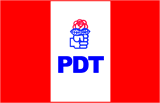 